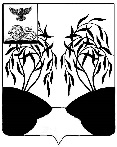 РОССИЙСКАЯ ФЕДЕРАЦИЯ БЕЛГОРОДСКАЯ ОБЛАСТЬ МУНИЦИПАЛЬНЫЙ РАЙОН «РАКИТЯНСКИЙ РАЙОН»ПОСЕЛКОВОЕ СОБРАНИЕГОРОДСКОГО ПОСЕЛЕНИЯ «ПОСЕЛОК ПРОЛЕТАРСКИЙ»Шестьдесят восьмое заседаниеР Е Ш Е Н И Е16 июня 2023 года                                                                                             № 2Об исполнении полномочийглавы администрации городского поселения «Поселок Пролетарский» В соответствии с пунктом 12 статьи 37 Федерального закона от 06.10.2003 г. №131-ФЗ «Об общих принципах организации местного самоуправления в Российской Федерации», пунктом 2 статьи 32 главы 3 Устава городского поселения «Поселок Пролетарский», поселковое собрание городского поселения «Поселок Пролетарский»  решило: 1. На период временного отсутствия главы администрации городского поселения «Поселок Пролетарский»  с 17 июня 2023 года возложить исполнение полномочий на заместителя главы администрации городского поселения «Посёлок Пролетарский» – Гречихина Николая Ивановича.2. Настоящее решение  вступает в силу с момента его принятия.Председатель поселкового собраниягородского поселения«Поселок Пролетарский»                                                             С.А.  Ходосов